Field Trip: Connecticut Science Center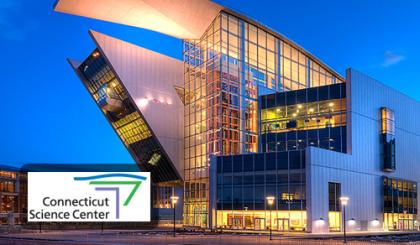 Dear Parents and Families, Fourth grade classes will be attending a trip to the Connecticut Science Center in Hartford, CT on Wednesday, October 24 and Thursday, October 25. There will be a $15.00 fee per student. The fee will cover transportation, admission, and an enrichment class at the science center. (Please contact the office if special arrangements need to be made for payment.) A special thanks is owed to the PTO for allocating funds to help reduce the fee per student.Your Field Trip Date: Wednesday, October 24, 2018Cost: $15 per studentClasses will leave OCS at 9:15 a.m. and return at approximately 3:00 p.m. Make sure your child has a hearty breakfast as there will not be time for snack that morning. Students will need to bring a BAG LUNCH. (No glass containers are allowed.) Please complete the permission slip and indicate if you would like to be a chaperone for the trip. You may email Aaron Reich with any questions at reicha@oxfordpublicschools.orgSincerely, The Fourth Grade Team------------------------------------------------------------------------------------------------------------Please return this permission slip by Friday, October 12, 2018I give my fourth grade child _______________________________ permission to attend the fourth grade class trip to the Connecticut Science Center.Parent Signature: _________________________________________________________Make checks payable to: Oxford Center School_____ Yes, I would like to chaperone this trip. Phone # ________________________You will be contacted by Friday, October 19 if you are selected to chaperone.